Wapello Community School DistrictBoard of DirectorsRegular Meeting7-11-18The Wapello Board of Education met in open session for their regular monthly meeting at 6:00 p.m. at the Central Administration Building Board Room.  Those present included Duane Boysen, Doug Housman, Doug Meeker, Eric Smith, Matt Stewart, Supt. Peterson, Board Secretary Eric Small, and a representative of the news media was also present.Call to Order:  President Duane Boysen called the meeting to order at 6:00 p.m.Approval of Agenda:  Motion by Smith and seconded by Meeker to approve the agenda.  Motion carried with a 5-0 voice vote.  Community Forum:  Special Commendations:  Approval of Minutes: Motion by Smith and seconded by Meeker to approve the minutes as prepared.  Motion carried with a 5-0 voice vote.Approval of Bills:  Motion by Smith and seconded by Meeker  to approve the bills presented for payment with added pre approvals.  Motion carried with a 5-0 voice vote.Financial Report:  Motion by Stewart and seconded by Housman to approve the financial report for June 2018.  Motion carried with a 5-0 voice vote.  Administrative Reports:Supt. Peterson –Construction and Maintenance Update Registration is August 2 from 9:00 a.m. to 8:00 p.m. in the Practice GymnasiumWapello Community Club is serving pancakes from 7:30 - 9:00 a.m. and the proceeds will benefit a scholarship to benefit a Wapello studentAnnette Ungerer has been nominated for Iowa Teacher of the Year FFA PRCA Rodeo is Friday and Saturday Upcoming Schedule High School Principal Steve Bohlen -  No ReportBrett Nagle, Elementary Principal -  No ReportAthletic Director – Michelle WadeThe switchover from Bill Plein to Michelle is ongoing, the new Technology and A/D office will be located in room 209Preparing schedules, officials, transportation, and duty sign ups for the 18-19 school yearDaily activities related to Baseball and Softball.  Baseball finished with a 15-12 record and softball finished with a 23-10 record.This weekend the buildings and students are busy with FFA Rodeo Activities, Class Reunion ToursMichelle will be meeting with the Athletic and Music Boosters at their next regular meetingMichelle will be attending a New Activity Director’s meeting in Boone on August 8Technology - Michelle WadeCIPA Filter has been switched out and the total 200 gig Internet Bandwidth is now able to be utilizedRestructuring of the network is continuing, Michele and Josh from Shift 9 are working to make the network less flat and be able to separate students, teachers, guests, printers, etc.Once the ceiling tile project is complete at the Elementary Building, the access points will need to be located, secured, and reconfiguredTraining will begin on the new website on Monday the 16th of JulyAll student chromebooks will have a new asset tag affixed to it that are the same district wideAll Chromebooks have been accounted for and a list with numbers and locations will be provided at the August meetingContent Filter setup will be coming soon that will connect to student and staff computersWorking towards a single sign on for teacher computersCurriculum - Jaci Thornburg - No ReportPersonnela.        Terminations - Noneb.         HiresSmall, Bill - PT Maintenance .5 FTE - Motion by Housman and seconded by Meeker to hire Bill Small as Part Time Maintenance at .5 FTE.  Motion passed 4-1 (Stewart) vote. Hazelwood, Samantha - 5th Grade Teacher - Motion by Stewart and seconded by Meeker to approve the teaching contract for Samantha Hazelwood.  Motion carried with a 5-0 voice vote.  Ruth, Allison - 4th Grade Teacher - Motion by Smith and seconded by Meeker to approve the teaching contract for Allison Ruth.  Motion carried with a 5-0 voice vote.  c.         Resignationsd.  	TransfersNew Business:Consideration to Approve Fundraisers  -   High School Volleyball Camp Motion by Housman and seconded by Smith to approve the fundraisers for approval.  Motion carried with a 5-0 voice vote.  Consideration to Approve Elementary Student Handbook  - Elementary Principal Brett Nagle submitted the proposed changes for the 18-19 Elementary Student Handbook.  Motion by Housman and seconded by Stewart  to approve the 18-19 Elementary Student Handbook.  Motion carried with a 5-0 voice vote.  Consideration to Approve Secondary Student Handbook- 6-12 Principal Steve Bohlen submitted the proposed changes to the 6-12 Student Handbook for the 18-19 school year.  Motion by Stewart and seconded by Housman to approve the changes to the 6-12 student handbook for the 18-19 school year.  Motion carried with a 5-0 voice vote.   Consideration to Approve the 2018-2019 Certified Staff Handbook   - Superintendent Peterson presented the 18-19 Certified Staff Handbook for approval.  Motion by Housman and seconded by Meeker to approve the 18-19 Certified Staff Employee Handbook for the 18-19 school year.  Motion carried with a 5-0 voice vote.  Consideration to Approve Drivers Education Fee for 18-19- Superintendent Peterson recommended a $50 increase in the Drivers Education Fee to $375.  After looking at neighboring districts and what they charge for Drivers Education, Superintendent Peterson felt a move to $375 was in line with other districts.  Motion by Meeker and seconded by Stewart to approve a $50 increase in Drivers Education for the 18-19 School Year.  Motion carried with a 5-0 voice vote.  Consideration to Approve Rodeo Items  -   FFA Advisor Danielle Wolfe submitted a contract with the sky diver for the FFA Pro Rodeo that will be held this weekend.  Motion by Stewart and seconded by Smith to approve the contract with Sky Diver Bobby Reid. Motion carried with a 5-0 voice vote.  Consideration to Approve Review/Revisions to Board Policies –Supt. Peterson recommended to the board that they approve the review of the following policies:                   601.1   	(School Calendar) - Changes Noted	            601.2	(School Day)            601.3	(Emergency School Closings)            601.4     (Types of School Organization) - Changes NotedSuperintendent Peterson recommended the proposed changes and asked that the board approve the review of the policies listed above.  Motion by Housman and seconded by Meeker to approve review and revision to the board policies stated above.  Motion carried with a 5-0 voice vote. Consideration to Approve Elementary Concrete Work  - Elementary Principal Brett Nagle solicited bids for some concrete work on the north side of the elementary building.  Two companies returned bids for the work.  Belzer Construction submitted a bid in the amount of $7,665 and Holmes Concrete submitted a bid in the amount of $7,189.  Motion by Housman and seconded by Housman to award the concrete bid to Holmes Concrete with the stipulation that the work be done prior to August 15, 2018. The low bidder must notify the district office by Monday, July 16, 2018 if they can complete the work by the specified deadline.  If the low bidder can’t complete the work by August 15, the second bidder can be awarded the bid.   Motion carried with a 5-0 voice vote.  Set Date for August Board Meeting:Motion by Stewart and seconded by Housman to set the August Board meeting for August 22, 2018 at 5:00 p.m. The motion carried with a 5-0 voice vote.Closed Session Per Code of Iowa 21.5 - Motion by Stewart and seconded by Meeker to go into closed session per Code of Iowa 21.5 (1)(i) to evaluate the professional competency of an individual whose appointment, hiring, performance, or discharge is being considered when necessary to prevent needless and irreparable injury to that individual's reputation and that individual requests a closed session.  Roll call vote was taken at 6:48  p.m. with all members voting “aye”.Motion by Housman and seconded by Meeker to come out of closed session.  Roll Call vote was taken at 9:22 p.m. with all members voting “aye”.Adjournment:Motion by Stewart and seconded by Housman to adjourn.  Motion carried with a 5-0 voice vote.  Meeting was adjourned at 9:23  p.m.             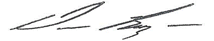 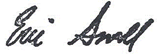    Duane Boysen, President                             	  Eric Small, Secretary